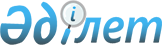 О внесении изменений и дополнений в некоторые законодательные акты Республики Казахстан по вопросам специальной экономической зоны "Астана — новый город"Закон Республики Казахстан от 21 марта 2002 года № 312.



          Статья 1. Внести изменения и дополнения в следующие законодательные 
акты Республики Казахстан:




          1. В Закон Республики Казахстан от 5 июля 2001 г.  
 Z010223_ 
  "О 
внесении изменений и дополнений в некоторые законодательные акты 
Республики Казахстан по вопросам специальной экономической зоны "Астана — 
новый город" (Ведомости Парламента Республики Казахстан, 2001 г., № 15-16, 
ст. 224):




          в подпункте 1) статьи 1:




          абзац третий дополнить предложением следующего содержания:




          "Если налогоплательщик осуществляет наряду с оборотами, указанными в 
настоящем подпункте, другие обороты по реализации, то он обязан вести 
раздельный учет по оборотам, указанным в настоящем подпункте, и по другим 
оборотам.";




          в абзаце четвертом слова "налогоплательщиков, зарегистрированных на 
территории города Астаны" заменить словами "следующих лиц, 
зарегистрированных в качестве налогоплательщиков в налоговом органе на 
территории специальной экономической зоны "Астана — новый город";




          дополнить абзацами восьмым, девятым, десятым, одиннадцатым и 
двенадцатым следующего содержания:




          "Налогоплательщики вправе не применять льготу, предусмотренную 
настоящим подпунктом, на основании представленного в налоговый орган на 
территории специальной экономической зоны "Астана — новый город" 
заявления, подтверждающего отказ налогоплательщика от освобождения от 
налога на добавленную стоимость.




          Налогоплательщики, указанные в настоящем подпункте, обязаны не 
позднее 15 марта 2002 года представить в налоговый орган на территории 
специальной экономической зоны "Астана — новый город" следующие сведения:




          по остаткам товарно-материальных запасов, находящимся на территории, 
в пределах которой образуется специальная экономическая зона "Астана — 
новый город", и не использованным в процессе строительства по состоянию на 
1 января 2002 года;




          по стоимости незавершенного строительства, включая стоимость 
товарно-материальных запасов, выполненных работ, оказанных услуг по 
каждому строящемуся на территории, в пределах которой образуется 
специальная экономическая зона "Астана — новый город", объекту по 
состоянию на 1 января 2002 года.




          Сведения, указанные в настоящем подпункте, представляются в порядке и 
по форме, установленным Министерством государственных доходов Республики 
Казахстан по согласованию с Министерством финансов Республики Казахстан.";




          в абзаце тринадцатом слово "нефтепродукты" заменить словами "бензин, 
дизельное топливо";




          дополнить абзацем четырнадцатым следующего содержания:




          "1-1. Превышение суммы налога, относимого в зачет, над суммой 
начисленного налога за отчетный период по оборотам, указанным в пункте 1 
настоящей статьи, возвращается налогоплательщику по его заявлению в 
установленные сроки в части фактически потребленных в процессе 
строительства ввезенных товаров и оборудования после получения 
подтверждения от налогового органа на территории специальной экономической 
зоны "Астана — новый город". Основанием для подтверждения является 
документ об использовании в процессе строительства ввезенных товаров и 
оборудования, который выдается по запросу налогового органа, находящегося 
на территории специальной экономической зоны "Астана — новый город", 
исполнительным органом, образованным на территории зоны.".








          2. В Закон Республики Казахстан от 20 мая 1998 г.  
 Z980230_ 
  "О статусе 
столицы Республики Казахстан" (Ведомости Парламента Республики Казахстан, 
1998 г., № 7-8, ст. 79; 2001 г., № 15-16, ст. 228, 229):




          пункт 4 статьи 3 дополнить подпунктами 7-3), 7-4) и 7-5) следующего 
содержания:




          "7-3) по запросу налогового органа в месячный срок выдают документы, 
подтверждающие факт использования в процессе строительства ввезенных на 
территорию специальной экономической зоны "Астана — новый город" товаров и 
оборудования;




          7-4) ведут учет хозяйствующих субъектов, участвующих в процессе 
строительства на территории специальной экономической зоны "Астана — новый 
город";




          7-5) заключают договоры с хозяйствующими субъектами по осуществлению 
деятельности на территории специальной экономической зоны "Астана — новый 
город;".








          3. В Кодекс Республики Казахстан от 12 июня 2001 г.  
 K010209_ 
  "О 
налогах и других обязательных платежах в бюджет" (Налоговый кодекс) 
(Ведомости Парламента Республики Казахстан, 2001 г., № 11-12, ст. 168):




          пункт 3 статьи 15 дополнить предложением следующего содержания:




          "В случае создания специальных экономических зон могут быть 
образованы налоговые комитеты на территории этих зон.";




          пункт 6 статьи 208 дополнить словами ", если иное не предусмотрено 
пунктом 3 статьи 208-1 настоящего Кодекса";




          дополнить статьей 208-1 следующего содержания:




          "Статья 208-1. Место постановки на учет по налогу на добавленную      




                                        стоимость








          1. Постановка на учет по налогу на добавленную стоимость 
осуществляется по месту государственной регистрации в качестве 
налогоплательщика, если иное не предусмотрено настоящей статьей.




          2. При осуществлении юридическим лицом деятельности по строительству 
объектов на территории специальной экономической зоны постановка на учет 
по налогу на добавленную стоимость такого юридического лица либо его 
структурного подразделения осуществляется в налоговом органе на территории 
специальной экономической зоны.




          3. Если юридическое лицо, указанное в пункте 2 настоящей статьи, не 
заявило о своей постановке на учет по налогу на добавленную стоимость, то 
его структурное подразделение, осуществляющее деятельность по 
строительству объектов на территории специальной экономической зоны, 




рассматривается в качестве самостоятельного плательщика налога на 
добавленную стоимость без заявления указанного юридического лица.".
     Статья 2. Настоящий Закон вводится в действие с 1 января 2002 года.
     Президент 
     Республики Казахстан
     
(Специалисты: Умбетова А.М.,
              Абрамова Т.М.)     
      
      


					© 2012. РГП на ПХВ «Институт законодательства и правовой информации Республики Казахстан» Министерства юстиции Республики Казахстан
				